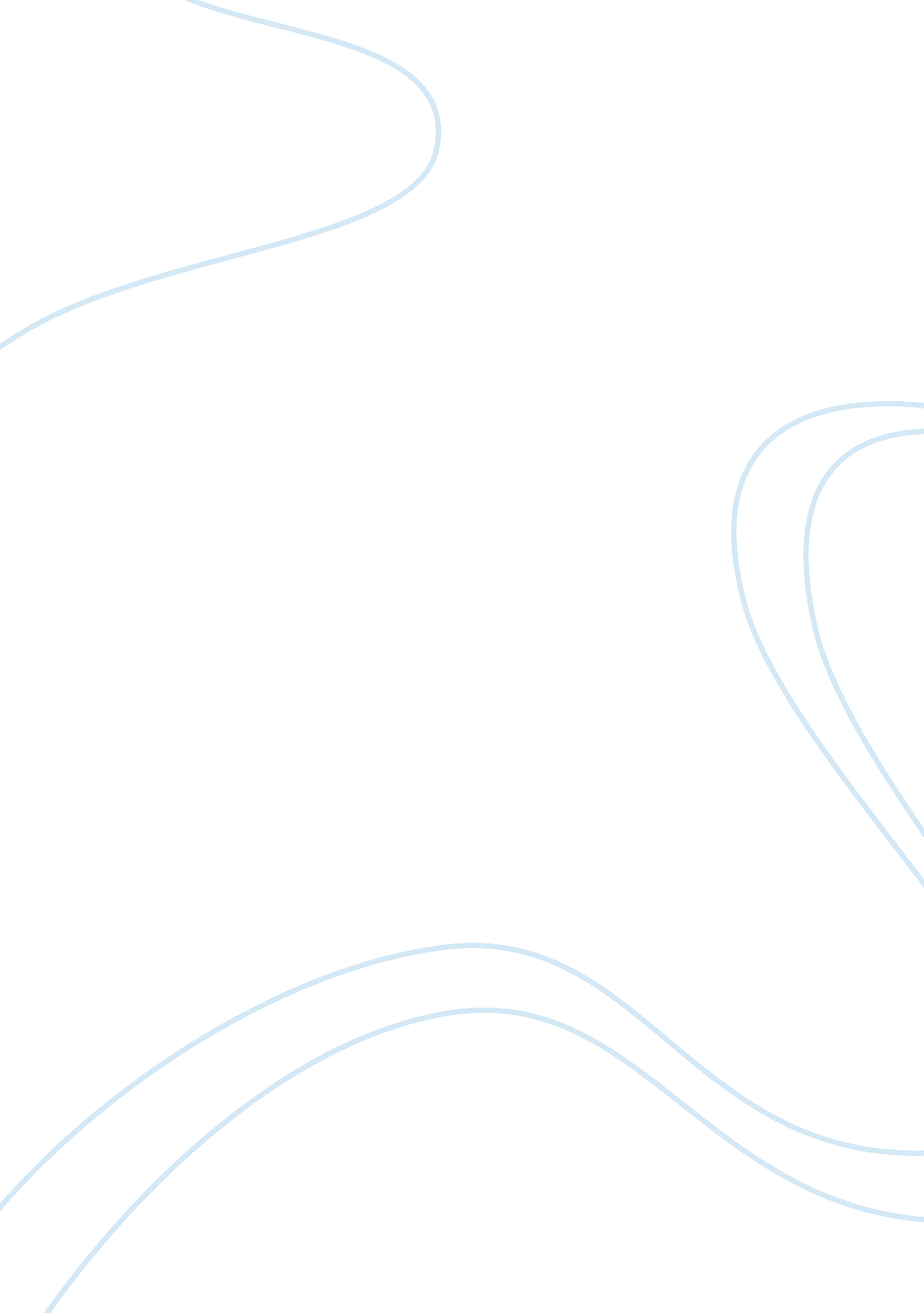 The federal government under barack obama essayBusiness, Industries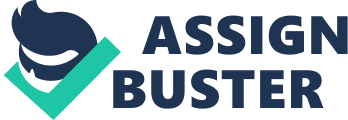 Taylor? the previous vice president of Monsanto and a current Monsanto lobbyist? as senior advisor to the and Drug Administration [FDA] Commissioner. After serving a year as an advisor, Taylor was named the Deputy Commissioner for Foods for the FDA. It is inarguable that this appointment constitutes a massive boon for Monsanto and an undeniable conflict of interest for Taylor. Taylor is a lobbyist for Monsanto and is Ewing paid by the agric-giant while he is supposed to be working for the FDA. This conflict of interest begs us to ask, is Taylor working for the public, or is he focused upon helping his private sector employer reduce its regulatory burden and Improve its profitability? Tailor’s connection to Monsanto is not a secret, and we can conclude that the Obama administration knew who they were appointing when they did it Due to the interest that Monsanto has In controlling regulation that affects Its business, it has both donated to politicians and promoted people who work for them o positions within the American government. The U. S. Secretary of Health, Tommy Thompson, received $50, 000 In donations from Monsanto during his winning campaign for Wisconsin governor. Mitt Rooney has taken $4, 075, 531 In campaign contributions from America agribusinesses, while Barack Obama has taken $1 from these interests. As you can see, both candidates are In bed with agribusiness corporations to some degree. Individuals who work for the Industry go to work for the government, make public regulations, and then return to the private sector after leaving the public service. Conclusion in conclusion the American multinational corporation, Monsanto Is leaving massive implications on our environment, health and society. What separates this corporation from others Is the degree to which It Is tied with the government and the extent to Mulch this corporation has political power and Influence. The corporation Is controlling to grow larger and more powerful and along with that the Implications and potential Implications are Increasing. In order to reduce the effect we must unsolder the “ supply and demand” concept, If a larger portion of the population Is not responding to Monsanto marketing schemes than their profits will decrease. With all that said, with the amount of power Monsanto owns and It’s Intimate relationship Math the government there Is very little that the human population Is able to do. 101101011 123456789 Inarguable that this appointment constitutes a massive boon for Monsanto and an upon helping his private sector employer reduce its regulatory burden and improve TTS profitability? Tailor’s connection to Monsanto is not a secret, and we can conclude Due to the interest that Monsanto has in controlling regulation that affects its Thompson, received $50, 000 in donations from Monsanto during his winning campaign for Wisconsin governor. Mitt Rooney has taken $4, 075, 531 in campaign $1 from these interests. As you can see, both candidates are in bed with agribusiness corporations to some degree. Individuals who work for the industry go in conclusion the American multinational corporation, Monsanto is leaving massive from others is the degree to which it is tied with the government and the extent toInch this corporation has political power and influence. The corporation is continuing to grow larger and more powerful and along with that the implications and potential implications are increasing. In order to reduce the effect we must consider the “ supply and demand” concept, if a larger portion of the population is not responding to Monsanto marketing schemes than their profits will decrease. With all that said, with the amount of power Monsanto owns and it’s intimate relationship Ninth the government there is very little that the human population is able to do. 